Psychiatry exam topics – General Medicine – 5. yearBasic topics – cluster 1Organic brain disoders, delirium, clinical course, treatment.Alcohol and drug abuse & addiction, withldrawak state, clinical course, treatmentSchizophrenia, postpsychotic/residual states (F20-F29), clinical course, treatment.Neurotic disorders, clinical course, treatment.Affective disorders, clinical course, treatment.Self-harm/suicide, clinical features and course, treatment.General psychiatry topics – cluster 2Perception and impairment/pathology of perception.2.   Emotivity and impairment/pathology of emotivity3.   Memory and impairment/pathology of memory.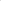 4.   Intelligence and impairment/pathotogy of inteligence.5.   Thinking and impairment/pathology of thinking.	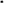 6.   Consciousness and impairment/pathology of consciousness.7.   Instincts and impairment/patology of instincts ( especially impairment of instinct    of nourishment and impairment of instinct of self-presentation).8.   Activity and pathology activity (e.g. psychomotor agitation, stupor etc.).9.   Personality, pathology of personality ( e.g. postpsychotic etc.).10.Present understanding of aetiology of psychiatric disorders (biological, psychological, social factors ).11.  Examination in psychiatry (e.g.  brain imaging, laboratoy testing etc.)12. Psychiatric history-taking. present mentl state.13. Nonverbal behavior in different psychiatric disorders.14. Nosology in psychiatry according MKN 10, categories of psychiatric disorders accorcing MKN 10.15. Symptomatic psychiatric disorders ( due to intoxication, infection, endocrinological and metabolic cause).16. Co-operation of psychiatrist and clinical psychologist, psychologic investigation.17. Attitude of public toward mentaly ill (stigmatisation).18. Psychosomatic approach in medicine.Special psychiatry topics – cluster 3Categories of psychoactives substancies. Clinical picture caused by misuse of them.Phobic anxiety disorders ( F40).Panic disorder, generalized anxiety disorder (F41.0 - F41.1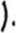 Obsessive — compulsive disorder (F42).Conversion disociative disorders.6.   Somatoform disorders (F45).7.  Eating disorders (F50).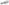 8.   Insomnia (F5I).9.   Sexual dysfunctions in adults.10. Specific personality disorders.11. Impulsive disorders ( F63 ).12. Gender identity disorders ( F64).13. Sexual preference disorders (F65).14. Mental retardation, ADHD, autism spectrum disorders.15. Psychopharmacotherapy — categories of drugs, indications, limits.16. Psychopharmacotherapy of neurotic disorders and of panic disorder. 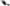 17. Psychopharmacotherapy of depressive and manic disorders, lithium.18. Psychotherapy ( definition, main categories, forms, indications).19. Acute states in psychiatry.20. Psychomotor agitation, therapy.21. Electroconvulsive treatment.22. Malignant neuroleptic syndrome, side-effects of antipsychotic drugs.23. Side-effects of antidepressants, acute complications of antidepresive therapy anticholinergic syndrome, serotonin syndrome, hypettension crisis caused by IMAO – monoamine-oxydase inhibitors).24. Social psychiatry, rehabilitation in psychiatry.25. Cognitive behavioral therapy (CBT)26. Psychotherapy: iduividual and group, indications, limits.27. Crisis intervention, supportive psychotherapy.28. Arttherapy, psychodrama, music therapy.29. Psychoanalysis (main ideas: transference, counter-transference, interpretation). Dynamic psychotherapy, insight.	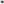 